Сумська міська радаВиконавчий комітетРІШЕННЯНа виконання постанови Кабінету Міністрів України від 19.10.2016                 № 719 «Питання забезпечення житлом деяких категорій осіб, які захищали незалежність, суверенітет та територіальну цілісність України, а також членів їх сімей» (зі змінами), постанови Кабінету Міністрів України від 28.03.2018 № 214 «Питання забезпечення житлом деяких категорій осіб, які брали участь у бойових діях на території інших держав, а також членів їх сімей» (зі змінами),  постанови Кабінету Міністрів України від 18.04.2018 № 280 «Питання забезпечення житлом внутрішньо переміщених осіб, які захищали незалежність, суверенітет та територіальну цілісність України» (зі змінами) та постанови постановою Кабінету Міністрів України від 20.02.2019 № 206 «Питання забезпечення житлом деяких категорій осіб, які брали участь в Революції Гідності, а також членів їх сімей» (зі змінами), керуючись частиною першою статті 52 Закону України «Про місцеве самоврядування в Україні», виконавчий комітет Сумської міської радиВИРІШИВ:1. Створити комісію щодо розгляду заяв членів сімей осіб, які загинули (пропали безвісти), померли та осіб з інвалідністю, внутрішньо переміщених осіб, які захищали незалежність, суверенітет та територіальну цілісність України, деяких категорій осіб, які брали участь в Революції Гідності, про виплату грошової компенсації за належні для отримання жилі приміщення (додаток 1).2. Затвердити Положення про комісію щодо розгляду заяв членів сімей осіб, які загинули (пропали безвісти), померли та осіб з інвалідністю, внутрішньо переміщених осіб, які захищали незалежність, суверенітет та територіальну цілісність України, деяких категорій осіб, які брали участь в Революції Гідності, про виплату грошової компенсації за належні для отримання жилі приміщення (додаток 2).3. Установити, що у разі персональних змін осіб, які входять до складу комісії або їх відсутності у зв’язку з відпусткою, хворобою чи з інших причин, особи, які виконують їх обов’язки, входять до складу комісії за посадами.4. Визнати такими, що втратили чинність із дня набрання чинності даного рішення, рішення виконавчого комітету Сумської міської ради від 15.05.2018              № 252 «Про створення комісії щодо розгляду заяв членів сімей осіб, які загинули (пропали безвісти), померли та осіб з інвалідністю, внутрішньо переміщених осіб, які захищали незалежність, суверенітет та територіальну цілісність України, деяких категорій осіб, які брали участь в Революції Гідності, про виплату грошової компенсації за належні для отримання жилі приміщення», рішення виконавчого комітету Сумської міської ради від 09.04.2019 № 190 «Про внесення змін до рішення виконавчого комітету Сумської міської ради                             від 15.05.2018 № 252 «Про створення комісії щодо розгляду заяв членів сімей осіб, які загинули (пропали безвісти), померли та осіб з інвалідністю, внутрішньо переміщених осіб, які захищали незалежність, суверенітет та територіальну цілісність України, деяких категорій осіб, які брали участь в Революції Гідності, про виплату грошової компенсації за належні для отримання жилі приміщення», рішення виконавчого комітету Сумської міської ради від 28.07.2020 № 371 «Про внесення змін до рішення виконавчого комітету Сумської міської ради від 15.05.2018 № 252 «Про створення комісії щодо розгляду заяв членів сімей осіб, які загинули (пропали безвісти), померли та осіб з інвалідністю, внутрішньо переміщених осіб, які захищали незалежність, суверенітет та територіальну цілісність України, деяких категорій осіб, які брали участь в Революції Гідності, про виплату грошової компенсації за належні для отримання жилі приміщення» (зі змінами)».5. Контроль за виконанням даного рішення покласти на заступника міського голови з питань діяльності виконавчих органів ради Мотречко В.В.Міський голова                                                                                 О.М. ЛисенкоМаринченко 787-100Розіслати: згідно зі списком розсилкиДодаток 1до рішення виконавчого комітетувід                      № ЗАТВЕРДЖЕНОрішення виконавчого комітетувід                      № СКЛАДкомісії щодо розгляду заяв членів сімей осіб, які загинули (пропали безвісти), померли та осіб з інвалідністю, внутрішньо переміщених осіб, які захищали незалежність, суверенітет та територіальну цілісність України, деяких категорій осіб, які брали участь в Революції Гідності, про виплату грошової компенсації за належні для отримання жилі приміщенняПерший     заступник     директора департаменту соціального захисту населення Сумської міської ради			    		С.Б. МаринченкоДодаток 2до рішення виконавчого комітетувід                      № ЗАТВЕРДЖЕНОрішення виконавчого комітетувід                      № Положенняпро комісію щодо розгляду заяв членів сімей осіб, які загинули (пропали безвісти), померли та осіб з інвалідністю, внутрішньо переміщених осіб, які захищали незалежність, суверенітет та територіальну цілісність України, деяких категорій осіб, які брали участь в Революції Гідності, про виплату грошової компенсації за належні для отримання жилі приміщення1. Загальні положення.1.1. Комісія щодо розгляду заяв членів сімей осіб, які загинули (пропали безвісти), померли та осіб з інвалідністю, внутрішньо переміщених осіб, які захищали незалежність, суверенітет та територіальну цілісність України, деяких категорій осіб, які брали участь в Революції гідності, про виплату грошової компенсації за належні для отримання жилі приміщення (далі - Комісія) забезпечує своєчасний, повний та об’єктивний розгляд документів згідно з чинним законодавством.1.2. Комісія створюється виконавчим комітетом Сумської міської ради.1.3. Головою Комісії є заступник міського голови з питань діяльності виконавчих органів ради, який забезпечує організацію здійснення повноважень у сфері соціального захисту населення, секретар Комісії – посадова особа департаменту соціального захисту населення Сумської міської ради.1.4. Комісія в своїй діяльності керується Конституцією України, законами України, указами Президента України, постановами Кабінету Міністрів України, наказами Міністерства соціальної політики України, розпорядженнями голови Сумської обласної державної адміністрації, розпорядженнями Сумського міського голови, рішеннями виконавчого комітету Сумської міської ради, рішеннями Сумської міської ради, іншими нормативно-правовими актами та цим Положенням.1.5. Комісія розглядає заяви та документи відповідно до Порядку виплати грошової компенсації за належні для отримання жилі приміщення деяким категоріям осіб, які захищали незалежність, суверенітет та територіальну цілісність України, а також членів їх сімей, затвердженого постановою Кабінету Міністрів України від 19.10.2016 № 719 (зі змінами), Порядку виплати грошової компенсації за належні для отримання жилі приміщення для деяких категорій осіб, які брали участь у бойових діях на території інших держав, а також членів їх сімей, затвердженого постановою Кабінету Міністрів України від 28.03.2018 № 214 (зі змінами), Порядку виплати грошової компенсації за належні для отримання  жилі  приміщення  для  внутрішньо переміщених осіб, які захищалиПродовження додатка 2суверенітет та територіальну цілісність України, затвердженого постановою Кабінету Міністрів України від 18.04.2018 № 280 (зі змінами) та Порядку виплати грошової компенсації за належні для отримання жилі приміщення для деяких категорій осіб, які брали участь в Революції Гідності, а також членів їх сімей, затвердженого постановою Кабінету Міністрів України від 20.02.2019                   № 206 (зі змінами).2. Основні завдання Комісії.Основними завданнями Комісії є:2.1. Перевірка наявності у особи статусу члена сім’ї особи, яка загинула (пропала безвісти), померла, та статусу особи з інвалідністю.2.2. Визначення категорії особи як члена сім’ї особи, яка загинула (пропала безвісти), померла.2.3. Перевірка перебування внутрішньо переміщеної особи, яка захищала незалежність, суверенітет та територіальну цілісність України, на обліку в Єдиній інформаційній базі даних про внутрішньо переміщених осіб (далі – база даних) та наявності статусу учасника бойових дій відповідно до пунктів 19 і 20 частини першої статті 6 Закону України «Про статус ветеранів війни, гарантії їх соціального захисту» або статусу особи з інвалідністю внаслідок війни III групи відповідно до пунктів 11-14 частини другої статті 7 зазначеного Закону.2.4. Перевірка факту проживання не менш як один рік у територіальних межах Сумської міської територіальної громади згідно з відомостями бази даних за умови, що зміна місця проживання протягом року в межах Сумської області не призводить до збільшення розміру компенсації відповідно до пунктів 17 і 18 Порядку виплати грошової компенсації за належні для отримання жилі приміщення для внутрішньо переміщених осіб, які захищали незалежність, суверенітет та територіальну цілісність України, затвердженої постановою Кабінету Міністрів України від 18.04.2018 № 280 (зі змінами).2.5. Перевірка складу сім’ї члена сім’ї загиблого (померлого), особи з інвалідністю, внутрішньо переміщеної особи, яка захищала незалежність, суверенітет та територіальну цілісність України.2.6. Перевірка наявності документів про взяття на квартирний облік члена сім’ї особи, яка загинула (пропала безвісти), померла, особи з інвалідністю (в тому числі про включення до списку громадян, які користуються правом позачергового одержання жилих приміщень, для осіб з інвалідністю, інвалідність яких настала внаслідок поранення, контузії, каліцтва або захворювання, пов’язаних з перебуванням в інших державах) та внутрішньо переміщеної особи, яка захищала незалежність, суверенітет та територіальну цілісність України, та членів її сім’ї (для малолітніх за наявності).2.7. Перевірка факту спільного або окремого проживання членів сім’ї особи, яка загинула (пропала безвісти), померла, які мають право на грошову компенсацію,   та   факту   спільного   проживання   членів   сім’ї    внутрішньоПродовження додатка 2переміщеної особи, яка захищала незалежність, суверенітет та територіальну цілісність України, на яких нараховується грошова компенсація.2.8. Перевірка наявності майнових прав на незакінчене будівництвом житло/нерухоме майно чи права власності на нерухоме майно, в тому числі на житлове приміщення, що відповідає нормі жилої площі, визначеної статтею 47 Житлового кодексу Української РСР, членів сім’ї особи, яка загинула (пропала безвісти), померла, та особи з інвалідністю, а також всіх членів сім’ї, на яких розраховується грошова компенсація, або відчуження такого майна протягом п’яти років, що передують даті подання заяви про призначення грошової компенсації.2.9. Перевірка наявності майнових прав на нерухомість, будівництво якої не завершено, чи права власності на нерухоме майно внутрішньо переміщеної особи, яка захищала незалежність, суверенітет та територіальну цілісність України, та всіх членів її сім’ї, на яких розраховується грошова компенсація, яке розташоване в населених пунктах на підконтрольній Україні території (крім житлового приміщення, яке зруйноване або стало непридатним для проживання внаслідок збройної агресії Російської Федерації, що підтверджується актом обстеження технічного стану житлового приміщення (будинку, квартири), або факту відчуження такого майна протягом п’яти років, що передують даті подання заяви про призначення грошової компенсації.2.10. Перевірка факту про надання раніше одержувачу грошової компенсації жилого приміщення або виплати грошової компенсації за рахунок коштів субвенції як члену сім’ї особи, яка загинула (пропала безвісти), померла, особі з інвалідністю, або як внутрішньо переміщеній особі, яка захищала незалежність, суверенітет та територіальну цілісність України, або членам її сім’ї. 2.11. Прийняття рішення про призначення або відмову в призначенні грошової компенсації. 2.12. Перегляд рішення про призначення грошової компенсації за нововиявленими обставинами (у разі зміни у складі сім’ї, зміни показників опосередкованої вартості спорудження житла тощо).2.13. Визначення розміру грошової компенсації.3. Права Комісії.Комісія має право:3.1. Приймати рішення щодо (про) призначення або відмови в призначенні грошової компенсації.3.2. Переглядати рішення про призначення грошової компенсації за нововиявленими обставинами (у разі зміни у складі сім’ї, зміни показників опосередкованої вартості спорудження житла тощо).3.3. Визначати розмір грошової компенсації, виходячи з нормативів, встановлених  законодавством, за умови, якщо попередньо  комісією  прийнятоПродовження додатка 2рішення про призначення заявнику грошової компенсації.3.4. Перевіряти факт спільного або окремого проживання членів сім’ї особи, яка загинула (пропала безвісти), померла, які мають право на грошову компенсацію, та факт спільного проживання членів сім’ї внутрішньо переміщеної особи, яка захищала незалежність, суверенітет та територіальну цілісність України, на яких нараховується грошова компенсація.3.5. Визначати відповідно до умов, визначених у законодавстві, можливість включення в розрахунок грошової компенсації особи, з якою фактично проживає малолітня або неповнолітня дитина загиблого.3.6. Перевіряти факт наявності майнових прав на незакінчене будівництвом житло/нерухоме майно чи права власності на нерухоме майно, в тому числі на житлове приміщення, що відповідає нормі жилої площі, визначеної статтею 47 Житлового кодексу Української РСР, членів сім’ї особи, яка загинула (пропала безвісти), померла, та особи з інвалідністю, а також всіх членів сім’ї, на яких розраховується грошова компенсація, або відчуження такого майна протягом п’яти років, що передують даті подання заяви про призначення грошової компенсації.3.7. Перевіряти факт наявності майнових прав на нерухомість, будівництво якої не завершено, чи права власності на нерухоме майно внутрішньо переміщеної особи, яка захищала незалежність, суверенітет та територіальну цілісність України, та всіх членів її сім’ї, на яких розраховується грошова компенсація, яке розташоване в населених пунктах на підконтрольній Україні території (крім житлового приміщення, яке зруйноване або стало непридатним для проживання внаслідок збройної агресії Російської Федерації, що підтверджується актом обстеження технічного стану житлового приміщення (будинку, квартири), або факту відчуження такого майна протягом п’яти років, що передують даті подання заяви про призначення грошової компенсації.3.8. Перевіряти факт надання раніше одержувачу грошової компенсації жилого приміщення або виплати грошової компенсації за рахунок коштів субвенції як члену сім’ї особи, яка загинула (пропала безвісти), померла, особі з інвалідністю, або як внутрішньо переміщеній особі, яка захищала незалежність, суверенітет та територіальну цілісність України, або членам її сім’ї. 3.9. Вчиняти інші дії, що обумовлені чинним законодавством. 4. Організація роботи Комісії.4.1. Комісія розглядає заяви та надані до них документи на засіданнях, які проводяться по мірі необхідності.4.2. Засідання Комісії є правочинним при наявності не менше                          2/3 загального її складу. Рішення Комісії приймається більшістю голосів. У разірівного розподілу голосів, голос голови Комісії є вирішальним.4.3. Роботу Комісії організовує і спрямовує голова Комісії, а в разі його відсутності - заступник голови комісії. Продовження додатка 24.4. Голова Комісії:1) керує роботою Комісії, несе відповідальність за виконання покладених  на Комісію завдань;2) дає доручення членам Комісії та перевіряє їх виконання; 3) головує на засіданнях Комісії;4) забезпечує проведення засідань Комісії;5) підписує протокол.4.5. Секретар Комісії:1) забезпечує підготовку матеріалів згідно з наданими документами на розгляд Комісії;2) вирішує організаційні питання проведення засідань Комісії;3) веде протоколи засідань Комісії.4.6. Комісія на першому засіданні визначає межі завдань та обов’язків її членів.4.7. Рішення Комісії, які приймаються в межах її повноважень, оформляються протоколом засідання Комісії, який підписується всіма членами Комісії.Перший     заступник     директора департаменту соціального захисту населення Сумської міської ради			    		С.Б. МаринченкоСписок розсилкирішення виконавчого комітету «Про створення комісії щодо розгляду заяв членів сімей осіб, які загинули (пропали безвісти), померли та осіб з інвалідністю, внутрішньо переміщених осіб, які захищали незалежність, суверенітет та територіальну цілісність України, деяких категорій осіб, які брали участь в Революції Гідності, про виплату грошової компенсації за належні для отримання жилі приміщення)»Перший     заступник     директора департаменту соціального захисту населення Сумської міської ради			    		С.Б. Маринченко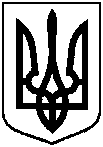               Проєкт                 оприлюднено                 «___» ________ 2021 р.від                        №  Про створення комісії щодо розгляду заяв членів сімей осіб, які загинули (пропали безвісти), померли та осіб з інвалідністю, внутрішньо переміщених осіб, які захищали незалежність, суверенітет та територіальну цілісність України, деяких категорій осіб, які брали участь в Революції Гідності, про виплату грошової компенсації за належні для отримання жилі приміщенняПро створення комісії щодо розгляду заяв членів сімей осіб, які загинули (пропали безвісти), померли та осіб з інвалідністю, внутрішньо переміщених осіб, які захищали незалежність, суверенітет та територіальну цілісність України, деяких категорій осіб, які брали участь в Революції Гідності, про виплату грошової компенсації за належні для отримання жилі приміщенняМотречко Віра Володимирівна- заступник міського голови з питань діяльності виконавчих органів ради, голова комісії;Павлик Юлія Анатоліївна- керуючий справами виконавчого комітету Сумської міської ради, заступник голови комісії;ДіхтярІрина Іванівна- головний спеціаліст відділу з організації соціальних послуг та роботи з інститутами громадянського суспільства управління у справах осіб з інвалідністю та соціального обслуговування громадян департаменту соціального захисту населення Сумської міської ради, секретар комісії.Члени комісії:Білан Станіслав Петрович - головний спеціаліст відділу представництва інтересів Сумської міської ради, виконавчого комітету Сумської міської ради та міського голови правового управління Сумської міської ради;Глазько Наталія Миколаївна- адміністратор відділу з питань прийому документів по державній реєстрації управління «Центр надання адміністративних послуг у                   м. Суми» Сумської міської ради;ЗахарченкоКатерина Олександрівна- головний спеціаліст сектору аналітично-методичного забезпечення діяльності нотаріату Управління нотаріату Північно-Східного міжрегіонального управління Міністерства юстиції (м. Суми) (за згодою); КотлярАлла Іванівна                                            Продовження додатка 1- заступник директора департаменту соціального захисту населення Сумської міської ради - начальник управління у справах осіб з інвалідністю та соціального обслуговування громадян;Круподьорова Людмила Іванівна - заступник начальника відділу бухгалтерського обліку та звітності – заступник головного бухгалтера департаменту соціального захисту населення Сумської міської ради;ЛаврикВолодимир Володимирович- голова громадського об’єднання «Спілка ветеранів АТО Сумської області» (за згодою);ЛатаНаталія Григорівна - начальник відділу фінансів програм соціального захисту управління економіки, інвестицій та фінансів програм соціального захисту департаменту фінансів, економіки та інвестицій Сумської міської ради;ЛитвинІгор Юрійович - начальник відділу юридичного забезпечення департаменту соціального захисту населення Сумської міської ради;МаринченкоСвітлана Борисівна- перший заступник директора департаменту соціального захисту населення Сумської міської ради;РикунВолодимир Ілліч- голова Сумської міської організації Української спілки ветеранів Афганістану (воїнів-інтернаціоналістів) (за згодою);ТимофієвАндрій Петрович- голова Ради учасників антитерористичної операції та членів сімей загиблих учасників антитерористичної операції при міському голові (за згодою);ШиловВіталій Володимирович- начальник управління капітального будівництва та дорожнього господарства Сумської міської ради.№ з/пНазва організаціїПрізвище І.П. керівникаПоштова та електронна адресиЗаступник міського голови з питань діяльності виконавчих органів радиМотречко В.В.. Суми,майдан Незалежності, буд. 2mail@smr.gov.uaКеруючий справами виконавчого комітету Сумської міської радиПавлик Ю.А.. Суми,майдан Незалежності, буд. 2mail@smr.gov.uaДепартамент соціального захисту населення Сумської міської радиМасік Т.О.. Суми,вул. Харківська, 35dszn@smr.gov.uaПравове управління Сумської міської радиЧайченко О.В.. Суми,майдан Незалежності, буд. 2mail@smr.gov.uaУправління «Центр надання адміністративних послуг у                  м. Суми» Сумської міської радиСтрижова А. В.40000 м. Суми,                  вул. Горького,             буд. 21 address@smr.gov.uaНачальник Управління нотаріату Північно-Східного міжрегіонального управління Міністерства юстиції(м. Суми)Молодцов Е.В. 40003, м.Суми,вул. Герасима Кондратьєва, буд. 28Голова громадського об’єднання «Спілка ветеранів АТО Сумської області»Лаврик В.В.Lavrikvv@i.uaНачальник відділу фінансів програм соціального захисту управління економіки, інвестицій та фінансів програм соціального захисту департаменту фінансів, економіки та інвестицій Сумської міської радиЛипова С.А.40000 м. Суми,                  вул. Горького,             буд. 21mfin@smr.gov.ua Голова Сумської міської організації Української спілки ветеранів Афганістану (воїнів-інтернаціоналістів)Рикун В.І.40016 м. Суми,           вул. Харківська            буд. 40,/2 кв. 50Голова Ради учасників антитерористичної операції та членів сімей загиблих учасників антитерористичної операції при міському головіТимофієв А.П.. Суми,майдан Незалежності, буд. 2mail@smr.gov.uaНачальник управління капітального будівництва та дорожнього господарства Сумської міської ради.Шилов В.В.40021, м. Суми,                вул. Петропавлівська, буд. 91ukb@smr.gov.ua